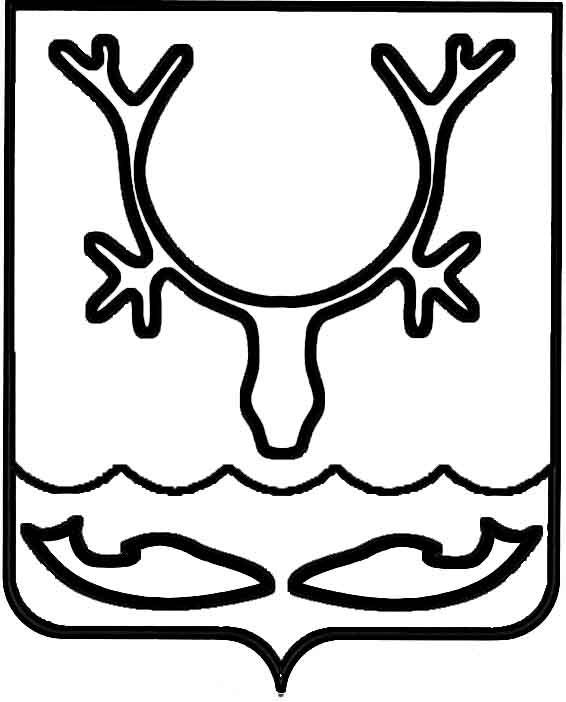 Администрация МО "Городской округ "Город Нарьян-Мар"ПОСТАНОВЛЕНИЕот “____” __________________ № ____________		г. Нарьян-МарО внесении изменений в постановление Администрации МО "Городской округ "Город Нарьян-Мар" от 05.07.2016 № 772 "Об утверждении перечня междворовых территорий МО "Городской округ "Город Нарьян-Мар"Для организации работ по содержанию междворовых территорий Администрация МО "Городской округ "Город Нарьян-Мар" П О С Т А Н О В Л Я Е Т:1.	Внести в приложение 1 к постановлению Администрации МО "Городской округ "Город Нарьян-Мар" от 05.07.2016 № 772 "Об утверждении перечня междворовых территорий МО "Городской округ "Город Нарьян-Мар" следующие изменения:1.1.	Дополнить следующими пунктами:"".1.2.	Пункт "итого" изложить в следующей редакции:"".2.	Утвердить схемы междворовых территорий в части пунктов № 68, № 69,               № 70, № 71 (Приложения).3.	Настоящее постановление вступает в силу со дня его подписания и подлежит опубликованию в официальном бюллетене МО "Городской округ "Город Нарьян-Мар" "Наш город".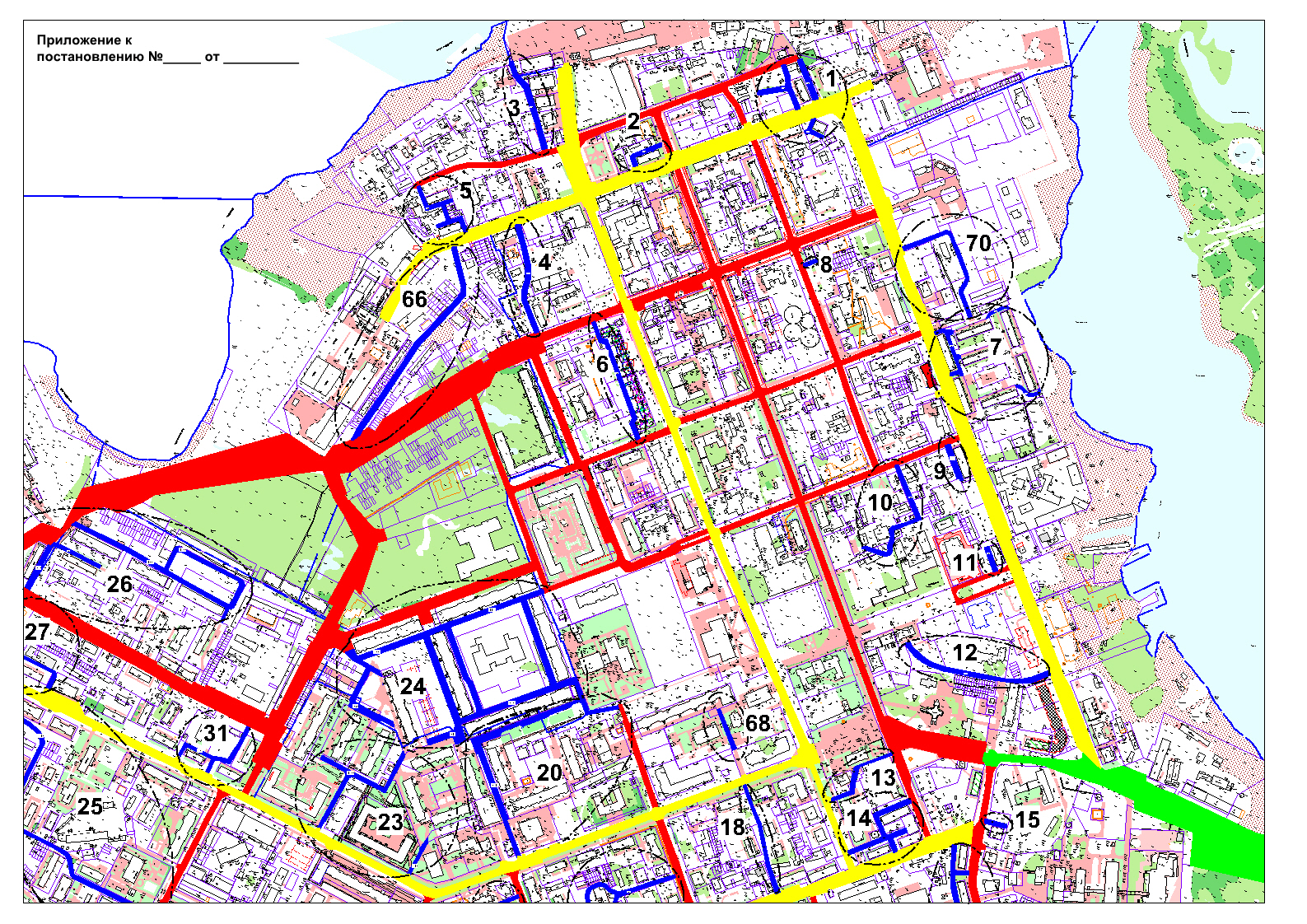 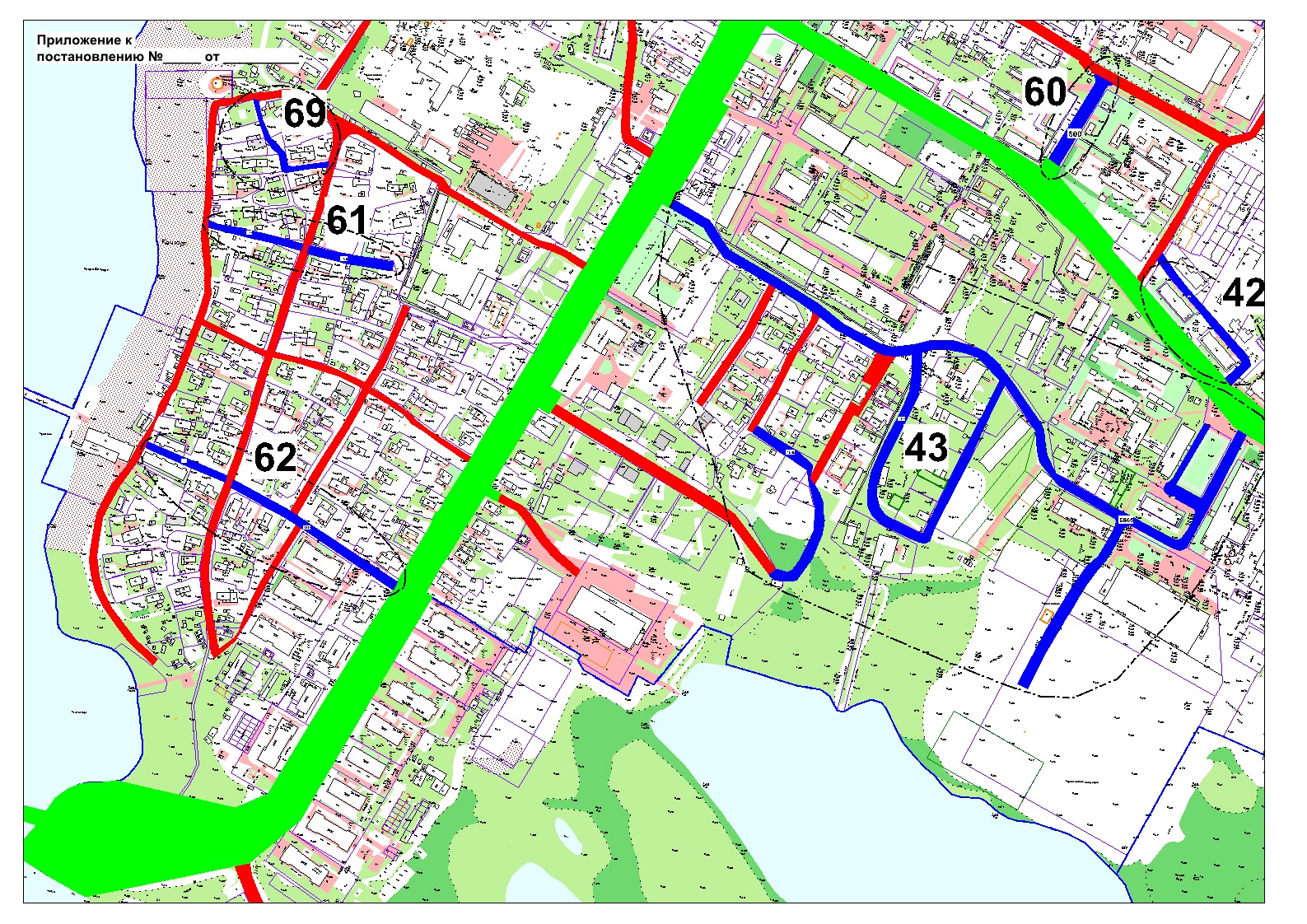 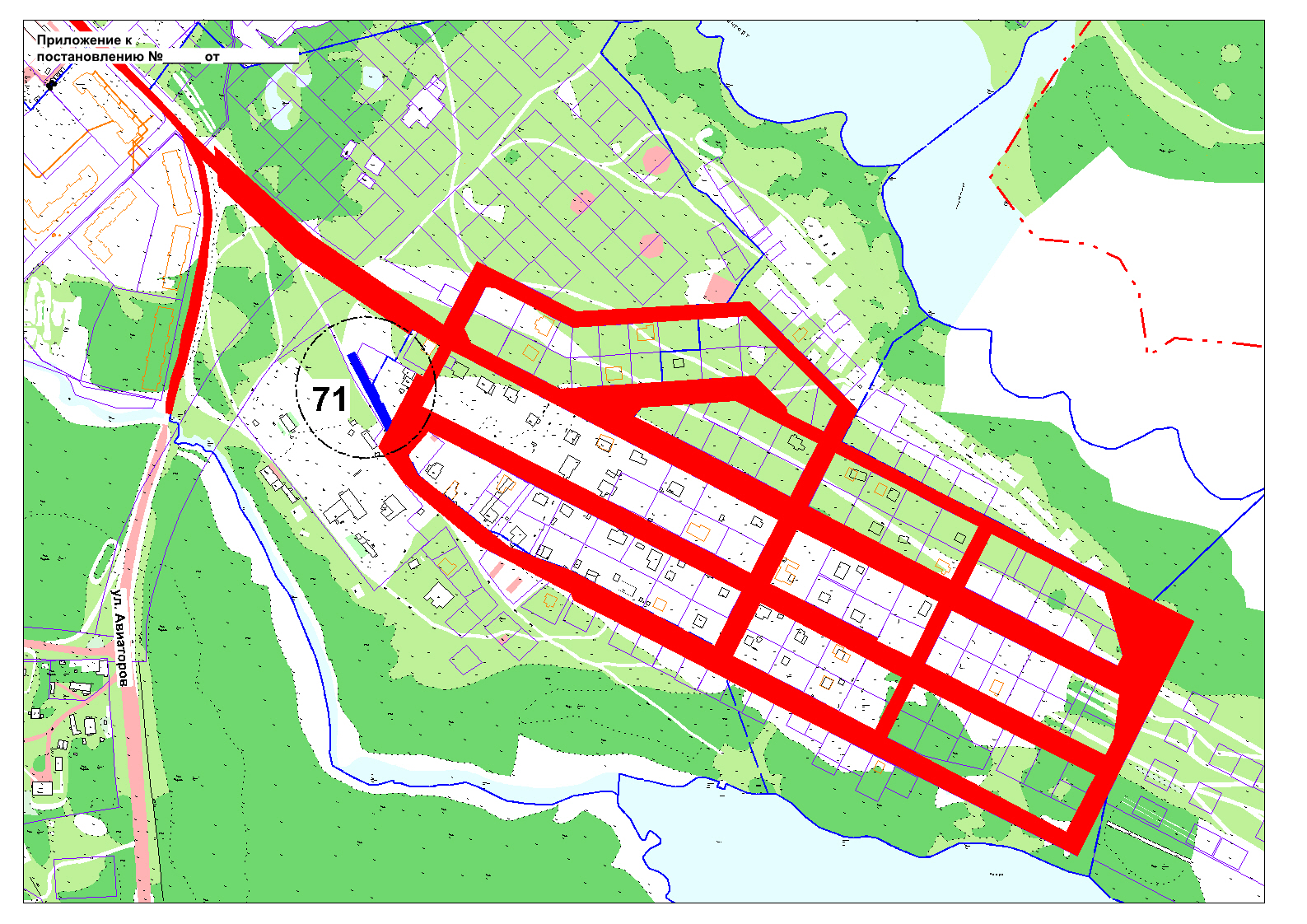 1603.201729368.Район детского сада № 62 "Кораблик" (ул. Ленина, д. 23)6840669.Район домов № 21-23, № 20-35, № 33-35                               по ул. Набережная6942570.Район бани № 1 по ул. Первомайская70123571.Район дома № 1А по ул. Рябиновая71670итого131673Глава МО "Городской округ "Город Нарьян-Мар" О.О.Белак